令和元年度　３部会合同企画第３弾商工会セミナーと　き　１月２６日（日）19:00～20:30ところ　小矢部市商工会館3階　受講無料テーマ　「世界経済から見た日本」～地方創生、小矢部の商業に期待すること～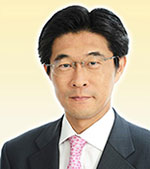 講　師　参議院議員　柴田巧氏●柴田巧氏　プロフィール●小矢部市に生まれ、早稲田大学大学院政治学研究課　博士前期過程修了。衆議院議員秘書、富山県議会議員、などを経て、平成２２年参議院議員選挙・全国比例区で初当選。以後、平成２８年まで１期６年務める。この夏の参議院選で再選を果たす。令和元年参議院議員選挙・全国比例区で２回目の当選。現職、法務委員会理事、決算委員会委員、沖縄及び北方問題に関する特別委員会、日本建築大工技能士会顧問、日本ボーイスカウト富山県連盟顧問、富山県ホッケー協会顧問、富山県テニス協会副会長、小矢部市柔道協会名誉会長、小矢部民謡会長。座右の銘は不撓不屈。著書「柴田巧対談演説集・日本そして富山の未来を語る」「柴田巧国会論戦集・富山から日本大改革」　　受講申込書　※従業員さん、ご家族、どなたでも参加いただけます。　　　　　　　　　　　　（お申込み・お問合せ）小矢部市商工会　TEL0766-67-0756　FAX67-6353受講者氏名事業所名受講者氏名連絡先